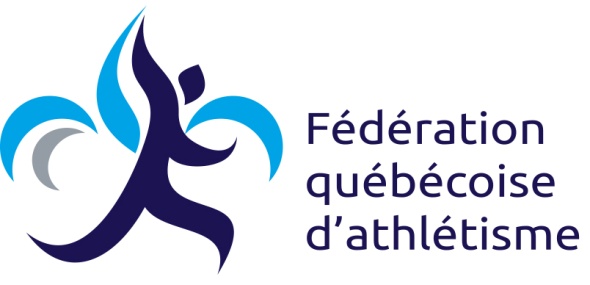 COMITÉ DE DISCIPLINE ET DE RÉSOLUTION DE CONFLITSFORMULAIRE DE DÉPÔT D’UNE PLAINTEANNEXE « A »ANNEXE « A »ANNEXE « A »ANNEXE « A »ANNEXE « A »ANNEXE « A »ANNEXE « A »ANNEXE « A »DATE DE LA PLAINTE :DATE DE LA PLAINTE :DATE DE LA PLAINTE :DATE DE LA PLAINTE :DATE DE LA PLAINTE :DATE DE LA PLAINTE :DATE DE LA PLAINTE :DATE DE LA PLAINTE :IDENTITÉ DU PLAIGNANTIDENTITÉ DU PLAIGNANTIDENTITÉ DU PLAIGNANTIDENTITÉ DU PLAIGNANTIDENTITÉ DU PLAIGNANTIDENTITÉ DU PLAIGNANTIDENTITÉ DU PLAIGNANTIDENTITÉ DU PLAIGNANTSTATUT :MEMBRE ASSOCIÉ  ENTRAÎNEURENTRAÎNEURATHLÈTEOFFICIELOFFICIELAUTRENOM :ADRESSE:CLUB/ORGANISME :COURRIEL :TÉLÉPHONE :Domicile :Domicile :Domicile :Autre :Autre :Autre :Autre :DATE DE NAISSANCE :INFORMATIONS SUR LA PERSONNE FAISANT L’OBJET DE LA PLAINTEINFORMATIONS SUR LA PERSONNE FAISANT L’OBJET DE LA PLAINTEINFORMATIONS SUR LA PERSONNE FAISANT L’OBJET DE LA PLAINTEINFORMATIONS SUR LA PERSONNE FAISANT L’OBJET DE LA PLAINTEINFORMATIONS SUR LA PERSONNE FAISANT L’OBJET DE LA PLAINTEINFORMATIONS SUR LA PERSONNE FAISANT L’OBJET DE LA PLAINTEINFORMATIONS SUR LA PERSONNE FAISANT L’OBJET DE LA PLAINTEINFORMATIONS SUR LA PERSONNE FAISANT L’OBJET DE LA PLAINTESTATUT :MEMBRE ASSOCIÉENTRAÎNEURENTRAÎNEURATHLÈTEOFFICIELOFFICIELAUTRENOM :ADRESSE :CLUB/ORGANISME :TÉLÉPHONE :Domicile :Domicile :Domicile :Autre :Autre :Autre :Autre :COURRIEL :INFORMATIONS SUR L’ÉVÉNEMENTINFORMATIONS SUR L’ÉVÉNEMENTINFORMATIONS SUR L’ÉVÉNEMENTINFORMATIONS SUR L’ÉVÉNEMENTINFORMATIONS SUR L’ÉVÉNEMENTINFORMATIONS SUR L’ÉVÉNEMENTINFORMATIONS SUR L’ÉVÉNEMENTINFORMATIONS SUR L’ÉVÉNEMENTDATE ET HEURE :ISOLÉ :OUIOUINONLIEU :DESCRIPTION DE L’ÉVÉNEMENT :DESCRIPTION DE L’ÉVÉNEMENT :DESCRIPTION DE L’ÉVÉNEMENT :DESCRIPTION DE L’ÉVÉNEMENT :DESCRIPTION DE L’ÉVÉNEMENT :DESCRIPTION DE L’ÉVÉNEMENT :DESCRIPTION DE L’ÉVÉNEMENT :DESCRIPTION DE L’ÉVÉNEMENT :(si vous avez besoin d’espace supplémentaire, joignez une feuille au présent formulaire)(si vous avez besoin d’espace supplémentaire, joignez une feuille au présent formulaire)(si vous avez besoin d’espace supplémentaire, joignez une feuille au présent formulaire)(si vous avez besoin d’espace supplémentaire, joignez une feuille au présent formulaire)(si vous avez besoin d’espace supplémentaire, joignez une feuille au présent formulaire)(si vous avez besoin d’espace supplémentaire, joignez une feuille au présent formulaire)(si vous avez besoin d’espace supplémentaire, joignez une feuille au présent formulaire)(si vous avez besoin d’espace supplémentaire, joignez une feuille au présent formulaire)TÉMOINS DE L’ÉVÉNEMENT :Témoin 1Témoin 1Témoin 2Témoin 2Témoin 2Témoin 3Témoin 3Nom du témoin :Courriel:Statut : (cochez)Membre associéMembre associéMembre associéMembre associéMembre associéMembre associéMembre associéStatut : (cochez)EntraîneurEntraîneurEntraîneurEntraîneurEntraîneurEntraîneurEntraîneurStatut : (cochez)AthlèteAthlèteAthlèteAthlèteAthlèteAthlèteAthlèteStatut : (cochez)OfficielOfficielOfficielOfficielOfficielOfficielOfficielStatut : (cochez)AutreAutreAutreAutreAutreAutreAutreTéléphone :Âge : (facultatif)NATURE DE LA PLAINTENATURE DE LA PLAINTENATURE DE LA PLAINTENATURE DE LA PLAINTENATURE DE LA PLAINTENATURE DE LA PLAINTENATURE DE LA PLAINTENATURE DE LA PLAINTE[Veuillez décrire en détail la nature de la plainte][Veuillez décrire en détail la nature de la plainte][Veuillez décrire en détail la nature de la plainte][Veuillez décrire en détail la nature de la plainte][Veuillez décrire en détail la nature de la plainte][Veuillez décrire en détail la nature de la plainte]AutreAutreAutreAutreAutreAutreJ’accepte que le présent document soit acheminé à l’organisation et la personne faisant l’objet de ma plainte.J’accepte que le présent document soit acheminé à l’organisation et la personne faisant l’objet de ma plainte.J’accepte que le présent document soit acheminé à l’organisation et la personne faisant l’objet de ma plainte.J’accepte que le présent document soit acheminé à l’organisation et la personne faisant l’objet de ma plainte.J’accepte que le présent document soit acheminé à l’organisation et la personne faisant l’objet de ma plainte.J’accepte que le présent document soit acheminé à l’organisation et la personne faisant l’objet de ma plainte.J’accepte que le présent document soit acheminé à l’organisation et la personne faisant l’objet de ma plainte.J’accepte que le présent document soit acheminé à l’organisation et la personne faisant l’objet de ma plainte.Signé à  _________________________________________Signé à  _________________________________________Signé à  _________________________________________Signé à  _________________________________________Signé à  _________________________________________Signé à  _________________________________________Signé à  _________________________________________Signé à  _________________________________________Le  ____________________________________Le  ____________________________________Le  ____________________________________Le  ____________________________________Le  ____________________________________Le  ____________________________________Le  ____________________________________Le  ____________________________________Signature :   ________________________________________________Signature :   ________________________________________________Signature :   ________________________________________________Signature :   ________________________________________________Signature :   ________________________________________________Signature :   ________________________________________________Signature :   ________________________________________________Signature :   ________________________________________________VEUILLEZ ENVOYER CE FORMULAIRE À :   plainte@athletisme.qc.ca VEUILLEZ ENVOYER CE FORMULAIRE À :   plainte@athletisme.qc.ca VEUILLEZ ENVOYER CE FORMULAIRE À :   plainte@athletisme.qc.ca VEUILLEZ ENVOYER CE FORMULAIRE À :   plainte@athletisme.qc.ca VEUILLEZ ENVOYER CE FORMULAIRE À :   plainte@athletisme.qc.ca VEUILLEZ ENVOYER CE FORMULAIRE À :   plainte@athletisme.qc.ca VEUILLEZ ENVOYER CE FORMULAIRE À :   plainte@athletisme.qc.ca VEUILLEZ ENVOYER CE FORMULAIRE À :   plainte@athletisme.qc.ca Votre plainte sera traitée par le Comité de discipline et de résolution de conflits de la FQA.Votre plainte sera traitée par le Comité de discipline et de résolution de conflits de la FQA.Votre plainte sera traitée par le Comité de discipline et de résolution de conflits de la FQA.Votre plainte sera traitée par le Comité de discipline et de résolution de conflits de la FQA.Votre plainte sera traitée par le Comité de discipline et de résolution de conflits de la FQA.Votre plainte sera traitée par le Comité de discipline et de résolution de conflits de la FQA.Votre plainte sera traitée par le Comité de discipline et de résolution de conflits de la FQA.Votre plainte sera traitée par le Comité de discipline et de résolution de conflits de la FQA.